COMUNICADOMediante el presente aviso se informa que las Instituciones Educativas Públicas y Privadas de la UGEL N°02, que hasta la fecha no han registrado  la información detallada del Censo Escolar 2016, deben cumplir con remitir la información,  con carácter de urgente, a fin de evitar sanciones y/o multas innecesarias. Se adjunta la lista de  II.EE OMISAS al reporte.Plazo Límite de entrega: 13 de julio del 2016.Para el efecto se debe ingresar al siguiente Link:http://escale.minedu.gob.pe/censo-escolar-eol/ÁREA DE PLANIFICACIÓN Y PRESUPUESTO- UGEL 02Equipo de Estadística y  Monitoreo  													S.M.P.,  04 de julio de 2016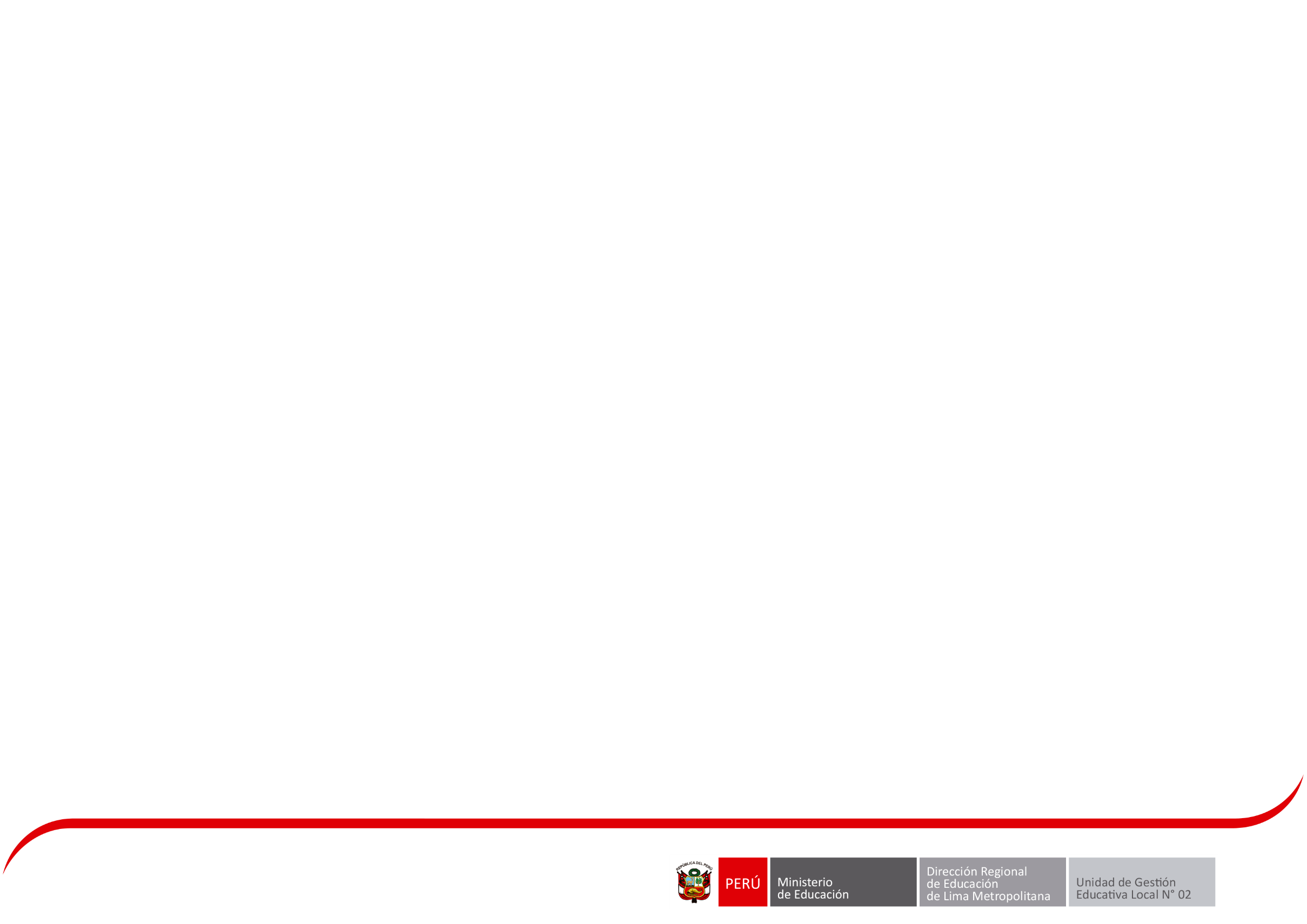 